ИТОГОВЫЙ ИНДИВИДУАЛЬНЫЙ ПРОЕКТНа тему: «»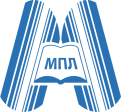 Управление образования Администрации города ДимитровградаМуниципальное бюджетное общеобразовательное учреждение«Многопрофильный лицейгорода Димитровграда Ульяновской области» имени заслуженного учителя школы РСФСР Ривгата Рашитовича ИбрагимоваВыполнил (-а):Фамилия И.О.,Обучающийся (-ая) 10 класса ВРуководитель:Храмцовская Е.В.,учитель химии высшей квалификационной категории